General Vendor ApplicationApplicant Information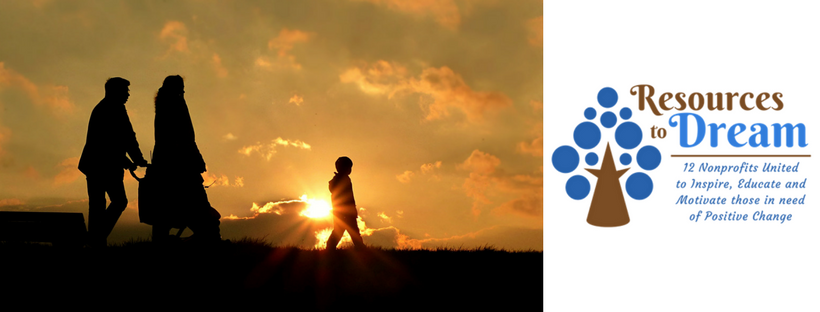 MISSION: An incubator of hope that aids in bringing forth an impartation of knowledge that will not entertain issues of life and to never invest in anything we are not willing to learn about.The Direct-Sales in leadership Reunion (A Family Affair) is the RTD annual fundraiser.  This event is to create economic sustainability on different levels to collaborate in our community which will create better opportunities and to establish positive change in the family dynamic. Last year we had 10 consultant participants participate in the event.  Some consultants were new as to their entrepreneurship goals where each of them built their contacts, learned new skills, promoted and sold their products and services.  The Evoking change Community intends on increasing our numbers every year to not only support local business but to provide scholarships for those who would like to start a new business as to being apart of the Collaborative business incubator.  The Collaborative Business Incubator provides customized and comprehensive tuition-based services for startup businesses and small businesses to move a mission forward economically.  This program has been developed to produce affordability by combining teaching methods to reduce future cost concerning personal professional business competencies from the beginner’s, intermediate and advanced level of business.  The Task Force will do this confidently, legally and successfully.  Below you will find pricing for vendor booth selections, date, venue and time of the event festivities.  Benefits as to working an RTD event:  Vendors will receive name badge / lanyard breakfast, lunch, dinner or heavy appetizer’s when working any RTD event and will receive special discounts and offers on any service that RTD provides on the RTD program roster.(Please make a check mark regarding all your selections)Your company can also donate a raffle itemEmail: application to resourcestodream@gmail.comMake payment through RTD website Bit.ly/Resourcestodream donate buttonOrMake money order or check payable to: Resources to DreamAddress: 58 Mystery Hill Court Clayton NC 27520DEADLINE FOR SERIUS VENDORS MUST BE PAID BY RECEIPT FIRST COME FIRST SERVED ON OR BEFORE MARCH 1ST. 2020.  OR YOU WILL BE SUBJECT TO PAYING A LATE FEE IN THE AMOUNT OF $35.Place: Gateway Event & Conference CenterAddress: 501 Yates Drive Clayton NC 27520Date: June 21, 2020Time: 10:30 am to 4:30 pm I allow RTD consent to take pictures and videos for the purpose of research & developmental purposes and advertisement for future events. I understand that all fees paid are refundable (one week prior to date to fill vacancy) no exceptions.  Thus, the participant can and will be selected to participate in a future event hosted by RTD. Resources to Dream is a 501 c3 corporation a division of the Collaborative Business incubator. Tax ID: 83-0945552 & File # 1592792Resources to DreamFull Name:Date:LastFirstM.I.Address:Street AddressApartment/Unit #CityStateZIP CodePhone:Email Description:In Door Booth $75 or outdoor booth $50Program Directory advertisement: full page $100, half page $50 and 5x7 $25Swag Bag company promotions $25: all items must be inspiring quality, utility items.Food Trucks $150Event Tee-shirt with family name$10Company Raffle item DonationInvestment Amount:Signature:Date: